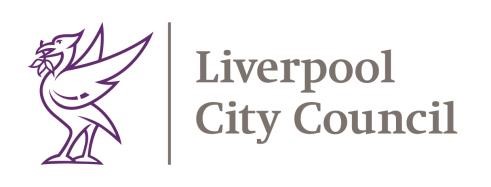 CERERE:  Steve Reddy,                   Director,Serviciul pentru copii si  tineri. REF. NOASTRA:     SR/RB/JJ DATA: 	  Dragi părinți și îngrijitor                                Poziția Liverpool la Redeschiderile Scolare Scriu pentru a explica ce poziție are Liverpool cu privire la redeschiderea școlilor. Știu că mulți dintre voi au fost foarte încurajați de poziția recentă a primarului cu privire la redeschiderea școlilor.De atunci, am scris tuturor directorilor, solicitând ca, de la 1 iunie, școlile din Liverpool să fie deschise doar copiilor lucrătorilor-cheie și copiilor vulnerabili. Școlile nu se vor redeschide altor elevi în această etapă.Știm că unii angajatori vor încuraja oamenii să revină la muncă. Însă majoritatea școlilor nu se vor putea deschide pentru alți copii la 1 iunie.Hub-urile din Spatiile Sigure se vor închide vineri 22 mai. Copiii care au participat la hub-uri se vor întoarce la școlile lor luni 1 iunie. Toate setările vor fi închise in vacanța  pentru copii. Hub-urile noastre au fost o adevărată poveste de succes. Sunt sigur că ai vrea să fii alături cu mine pentru a mulțumi tuturor celor din oraș care au contribuit să se asigure că lucrurile au mers  atât de binePrincipiul nostru de îndrumare este că școlile pot fi redeschise la alți elevi doar atunci când este în siguranță să facă acest lucru și nu cu un moment înainte. Doar atunci cand vom  putea fi siguri că școlile sunt în siguranță atât pentru copii, cât și pentru personal, se vor putea să se deschidă către mai mulți copii. Securitatea copilului dumneavoastră și a personalului nostru este prioritatea noastră.Nu vom face presiuni pe nimeni să-și trimită copilul la școală, deoarece vă cunoașteți cel mai bine copiii și situația personală. După ce veți avea toate informațiile, veți putea lua o decizie în cunoștință de cauză. Guvernul a precizat că nu vor fi amendați părinții pentru că nu au trimis copii la școală în acest termen. Cu toate acestea, dacă sunteți susținut de un asistent social și asistentul social vă sfătuiește că copilul dvs. trebuie să urmeze școala, este important să urmați aceste sfaturi.Unii părinți m-au întrebat când școlile pot fi redeschise complet. Acest lucru va varia de la școală la școală. Fiecare director trebuie să evalueze riguros riscurile unei redeschideri complete in special pentru școala lor. Mărimea și dispunerea clădirii școlii, și disponibilitatea personalului vor afecta evaluările acestora. Va fi cazul în care școlile vor face altfel. Directorul copilului dvs. vă va contacta în timp util.Știu că ultimele două luni nu au fost ușoare. Dar în vremuri tulburi, orașul nostru  reușește să se reunească și să se arate  cel mai bine. Părinții, îngrijitorii și familiile au fost o sursă profundă de confort pentru copiii noștri - chiar daca și noi, cu toții ne ocupăm de situații noi. Mulțumesc foarte mult.Cred că mulți dintre noi am crescut mai departe în admirația noastră față de cei care lucrează și predau în creșele, școlile și colegiile noastre. Acum recunoaștem și mai mult rolul important pe care îl joacă cresele, școlile și colegiile în viața noastră și în comunitățile noastre. Sunt mult mai mult decât locuri de învățare! Au devenit furnizori de îngrijiri, distribuitori de tichete de masă, producători de PPE, furnizori de produse sanitare - pe scurt, continuă să fie inima de bătaie a comunităților locale. Dar sunt vremuri neliniștitoare. Cu toții trebuie să urmărim cu atenție copiii și modul în care reacționează. Cu toții trebuie să fim atenți la nevoile lor de sănătate emoțională și mentală, chiar dacă deocamdată par să facă față bine. Echipa mea colaborează cu mulți profesioniști din oraș pentru a se asigura sprijinul adecvat în școli pentru toți cei care au nevoie.Nu există nicio garanție pentru cum va arăta „noul normal” în școlile noastre. Dar vreau ca tu și copilul tău să știi că atunci când se întorc la școală, colegii mei și cu mine muncim din greu pentru a ne asigura că se întorc într-un loc chiar mai bun decât atunci când au plecat. Mă dezvălui de angajamentul meu pentru ca copiii dvs. - prezentul și viitorul din Liverpool - să beneficieze de cea mai bună îngrijire și educație posibilă. Cu stimă, 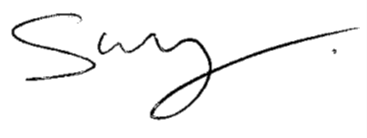 Steve Reddy Director in serviciul pentru copii și tineri 